                                                                                                                                                                                                                                                                                                                                                                                                                                                                                                                                                                     รายงานการประชุมพนักงาน อบต.อ่าวน้อย  ประจำเดือน มกราคม พ.ศ. 2563คณะผู้บริหาร/พนักงานส่วนตำบล/ลูกจ้างประจำ/พนักงานจ้างฯ องค์การบริหารส่วนตำบลอ่าวน้อยวันอังคาร ที่ 14 เดือน มกราคม พ.ศ. 2563  เวลา 14.00 น.ณ ห้องประชุมสภาองค์การบริหารส่วนตำบลอ่าวน้อย****************************************************ผู้เข้าประชุม   		     1. นายพิศาล		แพใหญ่			รองนายก อบต. อ่าวน้อย		2. นายจรรยา		พูลสวัสดิ์		เลขานุการนายก อบต. อ่าวน้อย3. นางสาวเสริมศิริ		กำเหนิดดิษฐ		หัวหน้าสำนักปลัด อบต.4. นางพนาไพ		สุขโข			ผู้อำนวยการกองคลัง   		5. นายอนุภาพ		พูลสวัสดิ์		นักวิชาการสาธารณสุขชำนาญการ (รก.หัวหน้าฝ่ายอนามัยและสิ่งแวดล้อม) 6. นางสาวภมรรัตน์		กลิ่นเกลี้ยง		หัวหน้าฝ่ายการเงิน	7. นางสาวปัทมา		สายสกล			หัวหน้าฝ่ายทะเบียนทรัพย์สินและพัสดุ       8. นายธีราเมท		พิหูสูตร			หัวหน้าฝ่ายนโยบายและแผนฯ	     9. นายนิรันดร์		ประยูรวงษ์	   	นักป้องกันและบรรเทาสาธารณภัยปฏิบัติการ(รักษาราชการแทนหัวหน้าฝ่ายบริหารงานทั่วไป) 10. นายบุญยืน		เลียบดี			นายช่างโยธาชำนาญงาน(รก.หน.ฝ่ายออกแบบและควบคุมอาคาร)   11. นายศักดิ์ชาย		ศุกระศร			นิติกรชำนาญงาน	       		12. นางสาวพชรภรณ์	ทองเงิน			เจ้าพนักงานธุรการชำนาญงาน	13. นางสาวพิฐชญาดา	ศรีสุขสวัสดิ์		เจ้าพนักงานการเงินและบัญชีชำนาญงาน     14. นางพิมพ์ลภัส		กลางสุรินทร์		นักจัดการงานทั่วไปปฏิบัติการ  15. นางสุพรรษา		ใจเสงี่ยม		นักทรัพยากรบุคคลชำนาญการ16. นางศิริเนตร		ขำสำอาง		เจ้าพนักงานธุรการชำนาญงาน	17. นาวสาวสุกัญญา		ชูแก้ว			นักวิชาการตรวจสอบภายในปฏิบัติการ18. นางสาววิชชุดา		วิสุทธิประเสริฐ		นักวิชาการเงินและบัญชีปฏิบัติการ (ไปราชการ)     19. นางสาวอารีรัตน์		โตมอญ			เจ้าพนักงานจัดเก็บรายได้ปฏิบัติงาน  20. นายวันชัย		ขวัญพะงุ้น		นักพัฒนาชุมชนปฏิบัติการฃ21. นายชานนท์		ชื่นแดง			นักจัดการงานทั่วไปปฏิบัติการ     	22. นางสาวนันตพร		หมุยจินดา		เจ้าพนักงานธุรการปฏิบัติงาน   	23. นางสาวภาวิณี		นะพะวาน		เจ้าพนักงานสาธารณสุขปฏิบัติงาน24. นายศักดา		ชื่นจิต			นักการ															//25.นางสาว...25. นางสาวกัญญา		เล็กบำรุง		ผู้ช่วยเจ้าพนักงานธุรการ	26. นางสาวปัญจาณี		ยะก๊บ			ผู้ช่วยเจ้าพนักงานธุรการ		     27. นางสาวปราณี		รอดดำรง		ผู้ช่วยเจ้าพนักงานธุรการ      28. นางสาวมะปราง		แคล้วคลาด		ผู้ช่วยเจ้าพนักงานธุรการ	     29. นางสาวบงกช		ขำเจริญ			ผู้ช่วยเจ้าพนักงานธุรการ	30. นางสาวปัทมา		เปียปองวิทย์		ผู้ช่วยเจ้าพนักงานธุรการ	31. นางสาวดวงนภา		จิตรถนอม		ผู้ช่วยเจ้าพนักงานธุรการ		32. นางสาวกมลวรรณ	แอบทิพย์		ผู้ช่วยเจ้าพนักงานพัฒนาชุมชน           	33. นางสาวริญรดา		คงสิน			ผู้ช่วยเจ้าพนักงานประชาสัมพันธ์	34. นางสาวไพรินทร์		เรืองฤทธิ์		ผู้ช่วยเจ้าพนักงานพัสดุ   35. นายปิยภา		ชิดมั่น			ผู้ช่วยเจ้าพนักงานพัสดุ      36. นางสาวนราทิพย์	ปุ่มเพชร			ผู้ช่วยเจ้าพนักงานการเงินและบัญชี	37. นางสาวสุนทรี		บุญอภิบาลนุกูล		ผู้ช่วยเจ้าพนักงานจัดเก็บรายได้	38. นางสาวรัษฎาภรณ์	ทาบทอง		ผู้ช่วยเจ้าพนักงานจัดเก็บรายได้    39. นางสาววีราภรณ์		อิ่มพราหมณ์		ผู้ช่วยเจ้าพนักงานจัดเก็บรายได้	 40. นายอนุกูล		บัวเจริญ			ผู้ช่วยเจ้าพนักงานป้องกันและบรรเทาสาธารณภัย    	     41. นายไพบูลย์		อิ่มไพบูลย์		พนักงานขับเครื่องจักรกลขนาดเบา	 42. นายเกษม		เย็นใจ			ผู้ช่วยช่างโยธา     43. นายกิตติศักดิ์		แก้วอาษา		ผู้ช่วยนายช่างเขียนแบบ   	 44. นายวศิน		ดิษยบุตร		ผู้ช่วยช่างสำรวจ	 	45. นายชนวิทย์		เต็มทวี			ผู้ช่วยช่างไฟฟ้า     		     46. นายอโนชา		เหมือนมิตร		พนักงานขับรถยนต์ส่วนกลาง       47. นายเกียรติศักดิ์		เหมือนมิตร		พนักงานขับรถยนต์ส่วนกลาง  	     48. นายอมรศักดิ์		ปรีดิ์เปรม		พนักงานขับรถยนต์ส่วนกลาง		49. นายวรวิทย์		เล้าฐานะเจริญ		พนักงานดับเพลิง50. นายธนกฤต		ศรีภิรมย์			พนักงานดับเพลิง		51. นายภานุพงศ์		เหมือนมิตร		พนักงานดับเพลิง			52. นายณรงค์ฤทธิ์		รุ่งฤทธิ์			พนักงานดับเพลิง		53. นางขนิษฐา		ขำทวี			คนงานทั่วไป	53. นายสุทธิชัย		กาบแก้ว			คนงานทั่วไป           		54. นายสิทธิโชค		แก้วอินทร์		คนงานทั่วไป			55. นายกรพัฒน์		แย้มคล้าย		คนงานทั่วไป			56. นางสาวอรุณศรี		ศรีงาม			คนงานทั่วไป												       	     //นายแสน...57. นายแสน		กลึงกลม			พนักงานขับรถยนต์ (รถกู้ชีพ)   58. นายมงคล		จ๊อกกวี้			คนงานทั่วไป (ประจำรถกู้ชีพ)EMTB   59. นายทรงวุฒิ		แตงอ่อน		คนงานทั่วไป (ประจำรถกู้ชีพ)EMTB   60. นายธงชัย		ศรีทอง			พนักงานวิทยุ61. นายสังข์		วรพิน			พนักงานขับรถบรรทุกขยะ(ภารกิจ)     62. นายธนกร		มีท่อธาร			พนักงานขับรถบรรทุกขยะ(ภารกิจ)          63. นายเสน่ห์		คล้ายเอี่ยม		คนงานประจำรถบรรทุกขยะ(ภารกิจ) 	     64. นายพีรยุทธ		มณีรัตน์			คนงานประจำรถบรรทุกขยะ(ภารกิจ)      65. นายคำรณ		จันทร์แจง		คนงานประจำรถบรรทุกขยะ(ภารกิจ) 66. นายชัยมงคล		คงศรี			คนงานประจำรถบรรทุกขยะ       67. นายศิริวัฒน์		คันธมาลย์		คนงานประจำรถบรรทุกขยะ	68. นายเทียนชัย		นวลจันทร์		คนงานประจำรถเตาเผาขยะ       69. นายสุริยะ		ปลีสุวรรณ		คนงานประจำรถเตาเผาขยะ	70. นายบุญถึง		จวบนก			คนงานประจำรถเตาเผาขยะ	71. นายกมล		ชาวแพรกน้อย		คนงานประจำรถเตาเผาขยะ(ภารกิจ) 72. นางสาวจรรยารักษ์	คุ้มมัน			ผู้ช่วยครูผู้ดูแลเด็ก  		73. นางสาวสุกัญญา		คล้ายสังข์		ผู้ดูแลเด็ก			74. นางสาวนิโยบล		นันทกิจโกศล		ผู้ดูแลเด็ก	ผู้ไม่เข้าประชุม	1. นายพันธุ์ศักดิ์		ใจใหญ่			นายก อบต. อ่าวน้อย		(ไปราชการ)2. นายนคร			ศรีสุทานันท์		รองนายก อบต.อ่าวน้อย		(ไปราชการ)3. นายธนะกิจ		แทนคุณ			ปลัด อบต.อ่าวน้อย		(ไปราชการ)4. นายประเสริฐ		ลิ้นจี่			ผู้อำนวยการกองสาธารณสุขฯ   	(ไปราชการ)5. นายธรรมนูญ		จวนกระจ่าง		ผู้อำนวยการกองช่าง		(ลา)6. นายหาญชัย		สินสอาด		นายช่างโยธาชำนาญงาน(รก.หน.ฝ่ายงานก่อสร้าง) (ลา)7. นายกิตติ			ศรีกำเหนิด		นักจัดการงานช่างปฏิบัติการ	(ไปราชการ)8. นางสาวเคียงขวัญ		นิลลักษณ์		นักวิชาการจัดเก็บรายได้ปฏิบัติการ (ลา)9. นางสาวชัชดา		มังกรแก้ว		ผู้ช่วยเจ้าพนักงานธุรการ		 (ลา)10. นายสัญชัย		เนินทราย		พนักงานขับเครื่องจักรกลขนาดเบา (ลา)11. นายชัยชาญ		บูรณะกูล		พนักงานขับรถยนต์ส่วนกลาง	 (ลา)     12. นายจามร		หอมหวล		คนงานทั่วไป			 (ลา)13. นางเบญจรักษ์		บัวตูม			ผู้ช่วยครูผู้ดูแลเด็ก		 (ลา)14. นางสาวอุทัยวรรณ	จิรโพธิธรรม		ผู้ดูแลเด็ก (ทักษะ)		 (ลา)76. นางสาวจรัญญา		ขอพร			ผู้ดูแลเด็ก			 (ลา)เริ่มประชุมเวลา 14.15 น.รองพิศาล แพใหญ่	-สวัสดีทุกท่านครับ วันนี้จะเป็นการประชุมพนักงานฯ ประจำเดือน มกราคม 2563 ขอเชิญทุกสำนัก/กอง ชี้แจงครับผู้อำนวยการกองคลัง	-เรียนคณะผู้บริหารฯและสวัสดีทุกท่านค่ะ เมื่อช่วงเช้าที่ผ่านมาได้มีการประชุมซักซ้อมการประเมินประสิทธิภาพผลการปฏิบัติราชการ เพื่อกำหนดประโยชน์ตอบแทนอื่นเป็นกรณีพิเศษ (โบนัส) ประจำปีงบประมาณ พ.ศ. 2563 เพื่อให้คะแนนในปีหน้าดีกว่าเดิม ซึ่งผลการประเมินครั้งที่ผ่านมาของ อบต.อ่าวน้อย ได้ 82.65 คะแนน ได้รับการพิจารณาโบนัสครึ่งเท่าของเงินเดือน ขาดอีกไม่กี่คะแนนก็จะได้ 1 เท่า ดังนั้นจึงต้องมีการประชุมซักซ้อมเพื่อเตรียมความพร้อมให้ดีกว่าเดิมค่ะ		-กรณีมีผู้มาติดต่อราชการ ฝากผู้รับผิดชอบจัดทำสมุดลงชื่อผู้อยู่เวรในเวลาพักกลางวันและนอกเวลาราชการ และสมุดลงชื่อพร้อมที่อยู่ หมายเลขโทรศัพท์ ของผู้มาติดต่อราชการเรื่องต่างๆไว้ด้วย เพื่อใช้ในการประสานงานและใช้ในการปฏิบัติงานของทางราชการค่ะนายอนุภาพ พูลสวัสดิ์    -เรียนคณะผู้บริหารฯ และสวัสดีผู้อำนวยการกอง/หัวหน้าฝ่ายฯทุกท่านครับ สำหรับกองนักวิชาการสาธารณสุขฯ สาธารณสุขฯ มีงานค่อนข้างเยอะ และขาดพนักงานในการปฏิบัติงานไปหลายคน ขอฝากให้เร่งรัดในการสรรหาพนักงานใหม่ในตำแหน่งที่ขาดไปด้วยครับ		-การดำเนินการก่อสร้างอนุสรณ์สถานขุนรองปลัดชู อยู่ในขั้นตอนของการดำเนินการขออนุญาตใช้ที่ดินครับ ซึ่งหากดำเนินการได้สำเร็จถือว่าเป็นเรื่องที่น่ายินดีในตำบลอ่าวน้อยของเราเป็นอย่างยิ่งครับหัวหน้าสำนักงานปลัด	-เรียนคณะผู้บริหารฯและสวัสดีทุกท่านค่ะ สำนักงานปลัดต้องขอขอบคุณทุกท่านที่ให้ความร่วมมือในการร่วมกิจกรรมวันเด็กแห่งชาติที่ผ่านมา กิจกรรมโครงการผ่านไปได้ด้วยดีค่ะ 		-ครูผู้ดูแลเด็ก ศูนย์พัฒนาเด็กเล็กบ้านวังมะเดื่อ ขออนุญาตลาประชุมไปร่วมงานศพญาติของ นางสาวอุทัยวรรณ จิรโพธิธรรม ขอแจ้งให้ที่ประชุมได้รับทราบค่ะนายบุญยืน เลียบดี	-เรียนคณะผู้บริหารฯและสวัสดีทุกท่านครับ สำหรับกองช่างดำเนินงานต่างๆไปตามระยะเวลาที่กำหนดตามปกติครับรองพิศาล แพใหญ่	-โครงการ 9 โครงการ ขอให้เร่งรัดดำเนินการประมูลให้เรียบร้อยภายในระยะเวลาที่กำหนด และทุกโครงการให้ดำเนินการตามไตรมาสด้วยครับนางสาวพชรภรณ์ ทองเงิน	-โครงการเจาะบ่อบาดาล 2 โครงการ ได้แก่ หมู่ที่ 6 และ หมู่ที่ 11 จะดำเนินการในไตรมาส 2 ค่ะนักทรัพยากรบุคคล	- -เรียนคณะผู้บริหารฯ หัวหน้าส่วนราชการฯ และสวัสดีผู้เข้าประชุมทุกท่านค่ะ ขอแจ้งโครงการพัฒนาบุคลากร ประจำปีงบประมาณ พ.ศ. 2563 หลักสูตร “การเพิ่มทักษะการปฏิบัติงานด้านธุรการ งานสารบรรณ และการจัดการองค์ความรู้ในองค์กร” เพื่อเป็นการเสริมสร้างความรู้ ความเข้าใจในหลักการที่ถูกต้องให้กับบุคลากรเกี่ยวกับระบบงานด้านธุรการและงานสารบรรณ ได้พัฒนาทักษะและวิธีปฏิบัติงานตามระเบียบงานสารบรรณราชการไปในทิศทางเดียวกัน เหมือนกัน และนำไปปรับใช้ในการ												   //ปฏิบัติงาน...	ปฏิบัติงานได้อย่างถูกต้อง รวมถึงให้มีความรู้ความเข้าใจเกี่ยวกับความสำคัญของการจัดองค์ความรู้ในองค์กร จึงกำหนดจัดโครงการในระหว่างวันที่ 22 – 23 กุมภาพันธ์ 2563 ณ ห้องประชุมสภาองค์การบริหารส่วนตำบลอ่าวน้อย ขอเรียนเชิญทุกท่านเข้าร่วมโครงการอบรมดังกล่าวค่ะ	-เงินรางวัลประโยชน์ตอบแทนอื่น (โบนัส) ออกสัปดาห์หน้านี้ค่ะ หัวหน้าฝ่ายทะเบียนทรัพย์สินและพัสดุ	-วันที่ 15 และ 16 มกราคม 2563 ฝ่ายทะเบียนทรัพย์สินและพัสดุ จะขอดำเนินการตรวจสอบพัสดุประจำปี โดยมีคณะกรรมการ 2 ชุด เป็นผู้ดำเนินการตามระเบียบ ขอแจ้งให้ทราบค่ะ	-การใช้ห้องน้ำ หรือ พบว่าวัสดุ อุปกรณ์ในองค์กรชำรุดเสียหาย ขอให้แจ้งสำนักงานปลัดดำเนินการซ่อมแซมหรือจัดซื้อ เพื่อให้กองคลังดำเนินการจัดหาตามกระบวนการค่ะ 	-การใช้พัสดุ หรือ ครุภัณฑ์ต่างๆขององค์กร ขอให้ช่วยกันบำรุงรักษาด้วยค่ะ	-กรณี เจ้าหน้าที่มีความประสงค์จะซื้อวัสดุที่ต้องสืบราคา 3 ร้าน ขอให้มาขอแบบฟอร์มที่ฝ่ายพัสดุค่ะหัวหน้าฝ่ายการเงิน	-ขอเร่งรัด/ติดตามแผนการใช้จ่ายเงิน สำหรับสำนัก/กองใด ยังไม่ได้ดำเนินการขอให้เร่งดำเนินการด้วยค่ะนายอนุภาพ พูลสวัสดิ์    -ขอสอบถามกองคลัง วันที่จะตรวจสอบพัสดุนั้น เกี่ยวข้องกับพัสดุที่จะจำหน่ายหรือไม่ครับนักวิชาการสาธารณสุขฯ หัวหน้าฝ่ายทะเบียนทรัพย์สินและพัสดุ	-เกี่ยวข้องค่ะ เพราะเราจะเร่งดำเนินการให้แล้วเสร็จในปีนี้ค่ะรองพิศาล แพใหญ่	- ในปีนี้การดำเนินงานต่างๆขอให้เป็นไปตามระยะเวลาที่กำหนด หวังว่าคงจะไม่ล่าช้าเหมือนปีที่แล้ว หากพบปัญหาหรืออุปสรรคขอให้รีบแจ้งฝ่ายบริหารฯ หัวหน้าส่วนราชการฯ เพื่อดำเนินการแก้ไขปัญหาครับนายอนุภาพ พูลสวัสดิ์    -ขอเสนอให้จัดทำห้องประชุมย่อยเพิ่มครับ และขยายห้องต่างๆที่คับแคบให้กว้างขวางขึ้น เพื่อนักวิชาการสาธารณสุขฯ ความสะดวกในการปฏิบัติงานและอำนวยความสะดวกแก่ประชาชนครับรองพิศาล แพใหญ่	- สำหรับเรื่องนี้ผมได้แจ้งให้ทราบไปแล้วว่า ให้เขียนโครงการเสนอผู้บริหารฯมาครับที่ประชุม	-รับทราบ รองพิศาล แพใหญ่	- มีท่านใดจะชี้แจงเรื่องใดเพิ่มเติมหรือไม่ครับ ถ้าไม่มีผมขอขอบคุณทุกท่านที่เข้าประชุมกันอย่างพร้อมเพรียง ขอปิดประชุมครับ	ที่ประชุม	-รับทราบ ปิดประชุมเวลา 16.00 น.		       ลงชื่อ.............................................................................................ผู้จัดพิมพ์รายงานการประชุม                                                   (นางสาวกัญญา เล็กบำรุง)                                                     ผู้ช่วยเจ้าพนักงานธุรการ										     วันที่  16  เดือน มกราคม 2563													                  //ลงชื่อ...	                   ลงชื่อ.............................................................................................ผู้ตรวจรายงานการประชุม                                                     (นายนิรันดร์ ประยูรวงษ์)       	     			นักป้องกันและบรรเทาสาธารณภัยปฏิบัติการ 			         (รักษาราชการแทนหัวหน้าฝ่ายบริหารงานทั่วไป) 			        วันที่        เดือน มกราคม 2563						          ลงชื่อ........................................................................................ผู้ตรวจรายงานการประชุม( นางสาวเสริมศิริ กำเหนิดดิษฐ )หัวหน้าสำนักปลัด อบต.                                                วันที่        เดือน  มกราคม  2563                              ลงชื่อ........................................................................................ผู้รับรองรายงานการประชุม                                                       (นายพิศาล แพใหญ่)                                          รองนายกองค์การบริหารส่วนตำบลอ่าวน้อย                                              วันที่           เดือน มกราคม 2563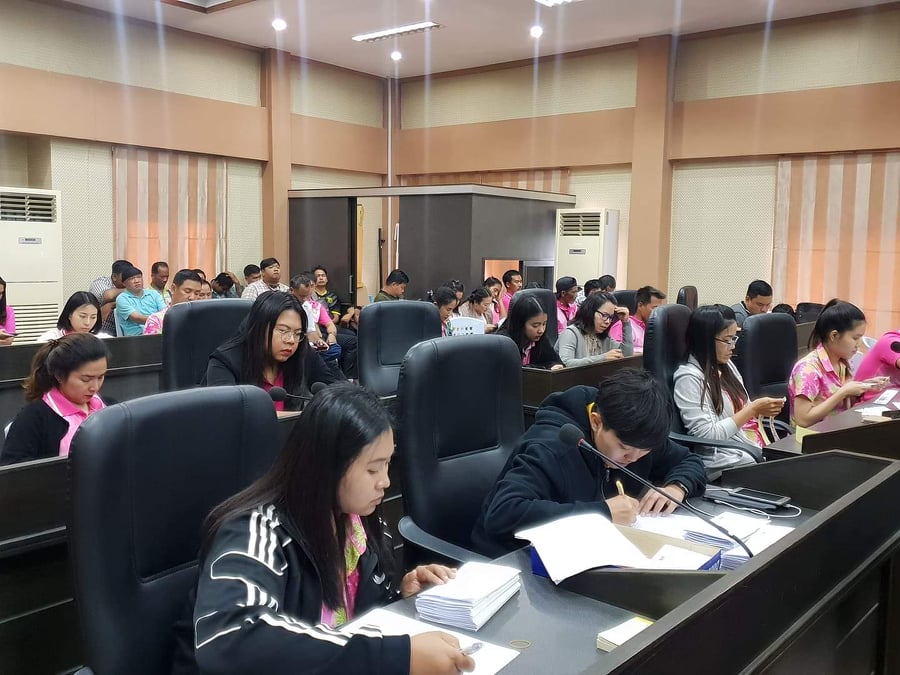 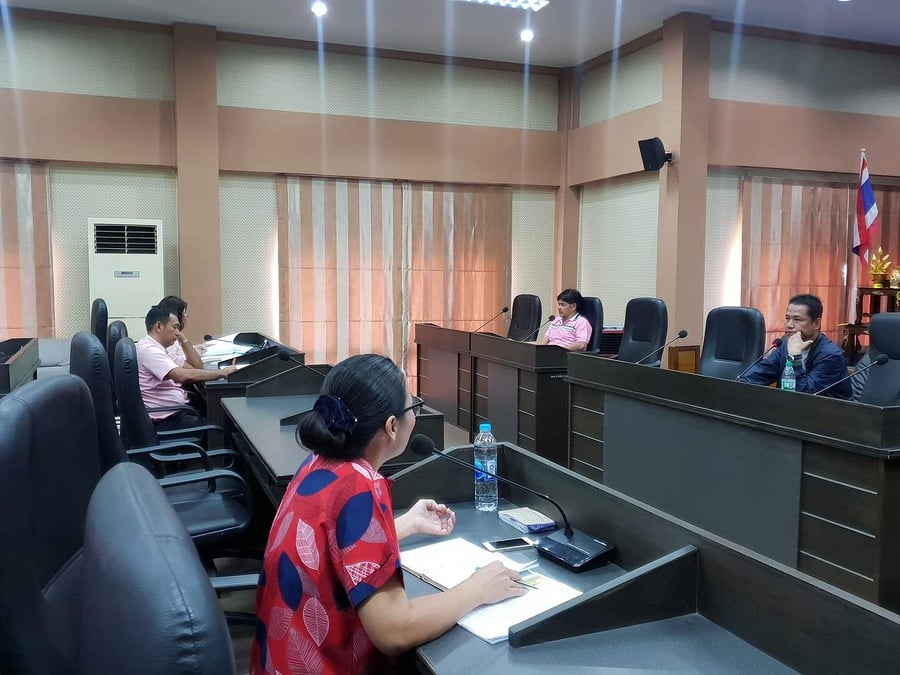 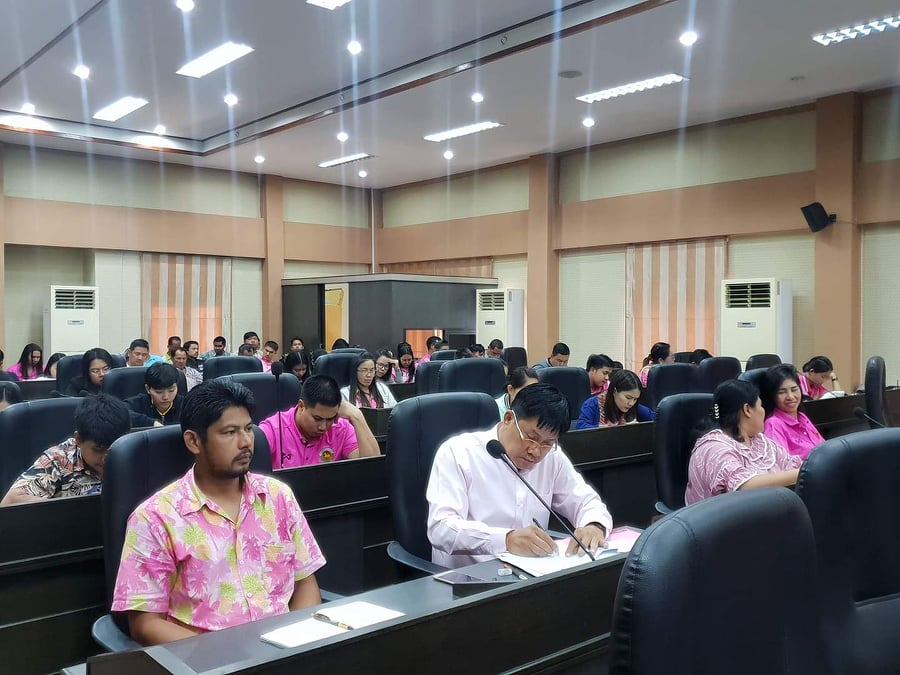 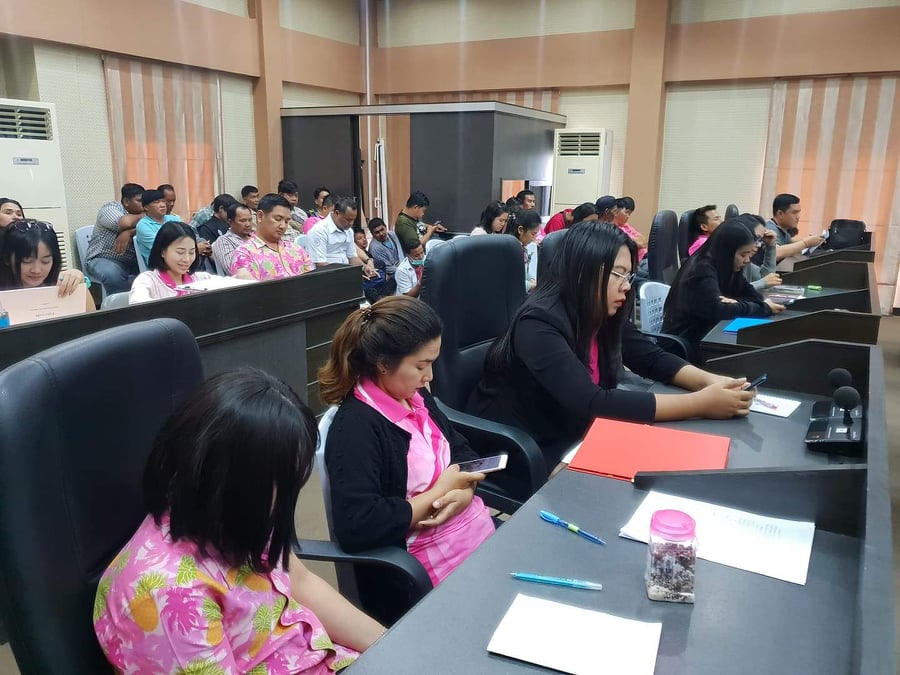 